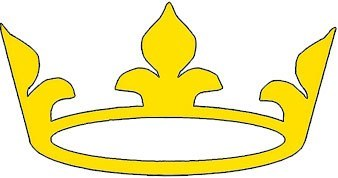 Job Description Job TitleHigher Level Teaching Assistant- SecondaryGradeScale LBR5 - £19,202 pro rataReports toSecondary SENDCoSecondary SENDCoSecondary SENDCoResponsible forN/AN/AN/APurpose of jobPurpose of jobPurpose of jobPurpose of jobTo work collaboratively with the work of the Pupil Support Department and wider school staff by contributing to the progress and well-being of all students but with special focus on those with SENDTo contribute to the planning, preparing and delivery of agreed programmes and interventions to individuals or small groups of students in a designated area of SEND (Speech Language and Communication Needs or Social Emotional and Mental Health Needs or Numeracy).  To take a proactive role in guiding and supporting the Learning Support Assistant team, ensuring that they are secure and focussed in their roles.To work collaboratively with the work of the Pupil Support Department and wider school staff by contributing to the progress and well-being of all students but with special focus on those with SENDTo contribute to the planning, preparing and delivery of agreed programmes and interventions to individuals or small groups of students in a designated area of SEND (Speech Language and Communication Needs or Social Emotional and Mental Health Needs or Numeracy).  To take a proactive role in guiding and supporting the Learning Support Assistant team, ensuring that they are secure and focussed in their roles.To work collaboratively with the work of the Pupil Support Department and wider school staff by contributing to the progress and well-being of all students but with special focus on those with SENDTo contribute to the planning, preparing and delivery of agreed programmes and interventions to individuals or small groups of students in a designated area of SEND (Speech Language and Communication Needs or Social Emotional and Mental Health Needs or Numeracy).  To take a proactive role in guiding and supporting the Learning Support Assistant team, ensuring that they are secure and focussed in their roles.To work collaboratively with the work of the Pupil Support Department and wider school staff by contributing to the progress and well-being of all students but with special focus on those with SENDTo contribute to the planning, preparing and delivery of agreed programmes and interventions to individuals or small groups of students in a designated area of SEND (Speech Language and Communication Needs or Social Emotional and Mental Health Needs or Numeracy).  To take a proactive role in guiding and supporting the Learning Support Assistant team, ensuring that they are secure and focussed in their roles.Main duties and responsibilitiesMain duties and responsibilitiesMain duties and responsibilitiesMain duties and responsibilitiesDuties include:Teaching and LearningDemonstrate an informed and efficient approach to teaching and learning by adopting relevant strategies to support the work of the teacher and increase achievement of all students including, where appropriate, those with special educational needs and disabilities (SEND)Promote, support and facilitate inclusion by encouraging participation of all students in learning and extracurricular activitiesUse effective behaviour management strategies consistently in line with the school’s policy and proceduresUse your area of expertise to plan, assess and deliver learning activities and programmes to individuals or small groups to meet the needs of students with SEND across Key Stages 3, 4 and 5.  Direct the work, where relevant, of other adults in supporting learningAct as a key worker for specified students To give regular feedback to subject staff and SENDCo regarding individual student progress To contribute to progress review meetings for student reviews To assist with the administration and invigilation of exams as required; sometimes supporting as a reader or scribeTo act as a guide/ mentor for LSAs by being involved in inductions and trainingProvide advice and support for non-specialist colleagues on effective strategies and approaches to assist students who have SENDTo maintain a safe, positive learning environmentIn relation to students who have a physical disability: To assist students with their physical needs when appropriate. This will include toileting, feeding, assisting the physiotherapist as required and manual handling where appropriateTo assist with individual P.E. programmes and to help with changing when necessary To accompany students on school trips. Occasionally we need volunteers to accompany students on residential trips or trips that extend beyond the normal school dayAssist with the administration and invigilation of exams as required; sometimes supporting as a reader or a scribeWorking with colleagues and other relevant professionalsCommunicate effectively with other staff members, students and with parents and carers under the direction of the SENDCoCommunicate knowledge and understanding of students to other school staff and education, health and social care professionals, so that informed decision making can take place on intervention and provision Keep other professionals accurately informed of performance and progress or concerns about the students you work withUnderstand your role in order to work collaboratively with classroom teachers and other colleagues, including specialist advisory teachersWhole- school organisation, strategy and developmentContribute to the development, implementation and evaluation of the department and school’s policies, practices and procedures, so as to support the school’s values and visionMake a positive contribution to the wider life and ethos of the schoolProfessional DevelopmentHelp keep your own knowledge and understanding relevant and up-to-date by reflecting on your own practice, liaising with school leaders, and identifying relevant professional development to improve personal effectivenessTo take opportunities to build the appropriate skills, qualifications and/or experience needed for the role, with support from the schoolTake part in the school’s appraisal proceduresPersonal and professional conductHave proper and professional regard for the ethos, policies and practices of the school and maintain high standards of attendance and punctualityDemonstrate positive attitudes, values and behaviours to develop and sustain effective relationships with the school communityRespect individual differences and cultural diversity Duties include:Teaching and LearningDemonstrate an informed and efficient approach to teaching and learning by adopting relevant strategies to support the work of the teacher and increase achievement of all students including, where appropriate, those with special educational needs and disabilities (SEND)Promote, support and facilitate inclusion by encouraging participation of all students in learning and extracurricular activitiesUse effective behaviour management strategies consistently in line with the school’s policy and proceduresUse your area of expertise to plan, assess and deliver learning activities and programmes to individuals or small groups to meet the needs of students with SEND across Key Stages 3, 4 and 5.  Direct the work, where relevant, of other adults in supporting learningAct as a key worker for specified students To give regular feedback to subject staff and SENDCo regarding individual student progress To contribute to progress review meetings for student reviews To assist with the administration and invigilation of exams as required; sometimes supporting as a reader or scribeTo act as a guide/ mentor for LSAs by being involved in inductions and trainingProvide advice and support for non-specialist colleagues on effective strategies and approaches to assist students who have SENDTo maintain a safe, positive learning environmentIn relation to students who have a physical disability: To assist students with their physical needs when appropriate. This will include toileting, feeding, assisting the physiotherapist as required and manual handling where appropriateTo assist with individual P.E. programmes and to help with changing when necessary To accompany students on school trips. Occasionally we need volunteers to accompany students on residential trips or trips that extend beyond the normal school dayAssist with the administration and invigilation of exams as required; sometimes supporting as a reader or a scribeWorking with colleagues and other relevant professionalsCommunicate effectively with other staff members, students and with parents and carers under the direction of the SENDCoCommunicate knowledge and understanding of students to other school staff and education, health and social care professionals, so that informed decision making can take place on intervention and provision Keep other professionals accurately informed of performance and progress or concerns about the students you work withUnderstand your role in order to work collaboratively with classroom teachers and other colleagues, including specialist advisory teachersWhole- school organisation, strategy and developmentContribute to the development, implementation and evaluation of the department and school’s policies, practices and procedures, so as to support the school’s values and visionMake a positive contribution to the wider life and ethos of the schoolProfessional DevelopmentHelp keep your own knowledge and understanding relevant and up-to-date by reflecting on your own practice, liaising with school leaders, and identifying relevant professional development to improve personal effectivenessTo take opportunities to build the appropriate skills, qualifications and/or experience needed for the role, with support from the schoolTake part in the school’s appraisal proceduresPersonal and professional conductHave proper and professional regard for the ethos, policies and practices of the school and maintain high standards of attendance and punctualityDemonstrate positive attitudes, values and behaviours to develop and sustain effective relationships with the school communityRespect individual differences and cultural diversity Duties include:Teaching and LearningDemonstrate an informed and efficient approach to teaching and learning by adopting relevant strategies to support the work of the teacher and increase achievement of all students including, where appropriate, those with special educational needs and disabilities (SEND)Promote, support and facilitate inclusion by encouraging participation of all students in learning and extracurricular activitiesUse effective behaviour management strategies consistently in line with the school’s policy and proceduresUse your area of expertise to plan, assess and deliver learning activities and programmes to individuals or small groups to meet the needs of students with SEND across Key Stages 3, 4 and 5.  Direct the work, where relevant, of other adults in supporting learningAct as a key worker for specified students To give regular feedback to subject staff and SENDCo regarding individual student progress To contribute to progress review meetings for student reviews To assist with the administration and invigilation of exams as required; sometimes supporting as a reader or scribeTo act as a guide/ mentor for LSAs by being involved in inductions and trainingProvide advice and support for non-specialist colleagues on effective strategies and approaches to assist students who have SENDTo maintain a safe, positive learning environmentIn relation to students who have a physical disability: To assist students with their physical needs when appropriate. This will include toileting, feeding, assisting the physiotherapist as required and manual handling where appropriateTo assist with individual P.E. programmes and to help with changing when necessary To accompany students on school trips. Occasionally we need volunteers to accompany students on residential trips or trips that extend beyond the normal school dayAssist with the administration and invigilation of exams as required; sometimes supporting as a reader or a scribeWorking with colleagues and other relevant professionalsCommunicate effectively with other staff members, students and with parents and carers under the direction of the SENDCoCommunicate knowledge and understanding of students to other school staff and education, health and social care professionals, so that informed decision making can take place on intervention and provision Keep other professionals accurately informed of performance and progress or concerns about the students you work withUnderstand your role in order to work collaboratively with classroom teachers and other colleagues, including specialist advisory teachersWhole- school organisation, strategy and developmentContribute to the development, implementation and evaluation of the department and school’s policies, practices and procedures, so as to support the school’s values and visionMake a positive contribution to the wider life and ethos of the schoolProfessional DevelopmentHelp keep your own knowledge and understanding relevant and up-to-date by reflecting on your own practice, liaising with school leaders, and identifying relevant professional development to improve personal effectivenessTo take opportunities to build the appropriate skills, qualifications and/or experience needed for the role, with support from the schoolTake part in the school’s appraisal proceduresPersonal and professional conductHave proper and professional regard for the ethos, policies and practices of the school and maintain high standards of attendance and punctualityDemonstrate positive attitudes, values and behaviours to develop and sustain effective relationships with the school communityRespect individual differences and cultural diversity Duties include:Teaching and LearningDemonstrate an informed and efficient approach to teaching and learning by adopting relevant strategies to support the work of the teacher and increase achievement of all students including, where appropriate, those with special educational needs and disabilities (SEND)Promote, support and facilitate inclusion by encouraging participation of all students in learning and extracurricular activitiesUse effective behaviour management strategies consistently in line with the school’s policy and proceduresUse your area of expertise to plan, assess and deliver learning activities and programmes to individuals or small groups to meet the needs of students with SEND across Key Stages 3, 4 and 5.  Direct the work, where relevant, of other adults in supporting learningAct as a key worker for specified students To give regular feedback to subject staff and SENDCo regarding individual student progress To contribute to progress review meetings for student reviews To assist with the administration and invigilation of exams as required; sometimes supporting as a reader or scribeTo act as a guide/ mentor for LSAs by being involved in inductions and trainingProvide advice and support for non-specialist colleagues on effective strategies and approaches to assist students who have SENDTo maintain a safe, positive learning environmentIn relation to students who have a physical disability: To assist students with their physical needs when appropriate. This will include toileting, feeding, assisting the physiotherapist as required and manual handling where appropriateTo assist with individual P.E. programmes and to help with changing when necessary To accompany students on school trips. Occasionally we need volunteers to accompany students on residential trips or trips that extend beyond the normal school dayAssist with the administration and invigilation of exams as required; sometimes supporting as a reader or a scribeWorking with colleagues and other relevant professionalsCommunicate effectively with other staff members, students and with parents and carers under the direction of the SENDCoCommunicate knowledge and understanding of students to other school staff and education, health and social care professionals, so that informed decision making can take place on intervention and provision Keep other professionals accurately informed of performance and progress or concerns about the students you work withUnderstand your role in order to work collaboratively with classroom teachers and other colleagues, including specialist advisory teachersWhole- school organisation, strategy and developmentContribute to the development, implementation and evaluation of the department and school’s policies, practices and procedures, so as to support the school’s values and visionMake a positive contribution to the wider life and ethos of the schoolProfessional DevelopmentHelp keep your own knowledge and understanding relevant and up-to-date by reflecting on your own practice, liaising with school leaders, and identifying relevant professional development to improve personal effectivenessTo take opportunities to build the appropriate skills, qualifications and/or experience needed for the role, with support from the schoolTake part in the school’s appraisal proceduresPersonal and professional conductHave proper and professional regard for the ethos, policies and practices of the school and maintain high standards of attendance and punctualityDemonstrate positive attitudes, values and behaviours to develop and sustain effective relationships with the school communityRespect individual differences and cultural diversity GeneralGeneralGeneralGeneralAttend and participate in relevant meetings, training and other learning activitiesBe aware of and comply with policies and procedures relating to safeguarding and promoting the welfare of children, health, safety and security, confidentiality and data protection, reporting all concerns to an appropriate personTo support the overall ethos, work and aims of the schoolTo demonstrate an understanding of and commitment to equal opportunities and diversity Be responsible for own health and safety as well as that of colleagues, children and the public Attend and participate in relevant meetings, training and other learning activitiesBe aware of and comply with policies and procedures relating to safeguarding and promoting the welfare of children, health, safety and security, confidentiality and data protection, reporting all concerns to an appropriate personTo support the overall ethos, work and aims of the schoolTo demonstrate an understanding of and commitment to equal opportunities and diversity Be responsible for own health and safety as well as that of colleagues, children and the public Attend and participate in relevant meetings, training and other learning activitiesBe aware of and comply with policies and procedures relating to safeguarding and promoting the welfare of children, health, safety and security, confidentiality and data protection, reporting all concerns to an appropriate personTo support the overall ethos, work and aims of the schoolTo demonstrate an understanding of and commitment to equal opportunities and diversity Be responsible for own health and safety as well as that of colleagues, children and the public Attend and participate in relevant meetings, training and other learning activitiesBe aware of and comply with policies and procedures relating to safeguarding and promoting the welfare of children, health, safety and security, confidentiality and data protection, reporting all concerns to an appropriate personTo support the overall ethos, work and aims of the schoolTo demonstrate an understanding of and commitment to equal opportunities and diversity Be responsible for own health and safety as well as that of colleagues, children and the public Duties and responsibilities of the post may change over time as requirements and circumstances change.  The job description does not form part of the post holder’s contract of employmentDuties and responsibilities of the post may change over time as requirements and circumstances change.  The job description does not form part of the post holder’s contract of employmentDuties and responsibilities of the post may change over time as requirements and circumstances change.  The job description does not form part of the post holder’s contract of employmentDuties and responsibilities of the post may change over time as requirements and circumstances change.  The job description does not form part of the post holder’s contract of employment